Welcome The Rev. Melissa Chappell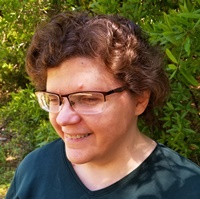 We welcome the Rev. Melissa A. Chappell as our guest preacher on March 26th as Pastor Jeff is away on vacation that day. A native of South Carolina, Rev. Chappell is a Newberry College Alum and graduated from the Lutheran Theological Southern Seminary in Columbia, SC with Pastor Jeff in 1996.In addition to being a preacher and songwriter she is a poet with five published works. Rivers and Relics, (Desert Willow Press, 2018), Light, Refracted (Finishing Line Press, 2019), Doors Carelessly Left Ajar, (Alien Buddha Press, 2020), Dreams in Isolation (Alien Buddha Press, 2020), and For the Next Earth (Wipf and Stock, 2021). She has published with BlazeVox, Adelaide Literary Review, MadSwirl, Amethyst Literary Review, and Dissident Voice, among others. She is a Pushcart Nominee and a Shortlist Winner Nominee for the Adelaide Literary Award. Pastoral Coverage While Pastor Jeff is AwayPastor Jeff will be away March 20th through 27th. Pastor Fred Klinker of St. James Lutheran, Graniteville will be covering for Pastor Jeff while he is away. You may use the St. Paul pastoral emergency number (803-617-1979) to reach him. He has contact information for Pastor Jeff and will consult as needed. 